Negative and Fractional Indices1. Prove that                2. Evaluate Evaluate                            4. Simplify 5. Evaluate                     6. If , determine  in the form  where  are constantsExtension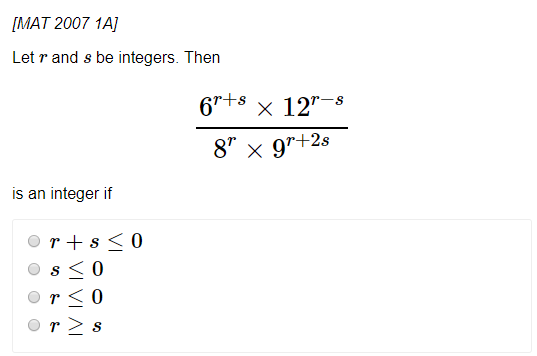 